SAMPLE County Emergency Communications Plan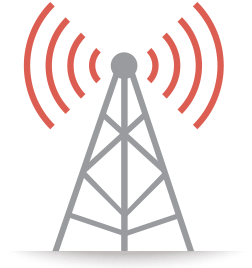 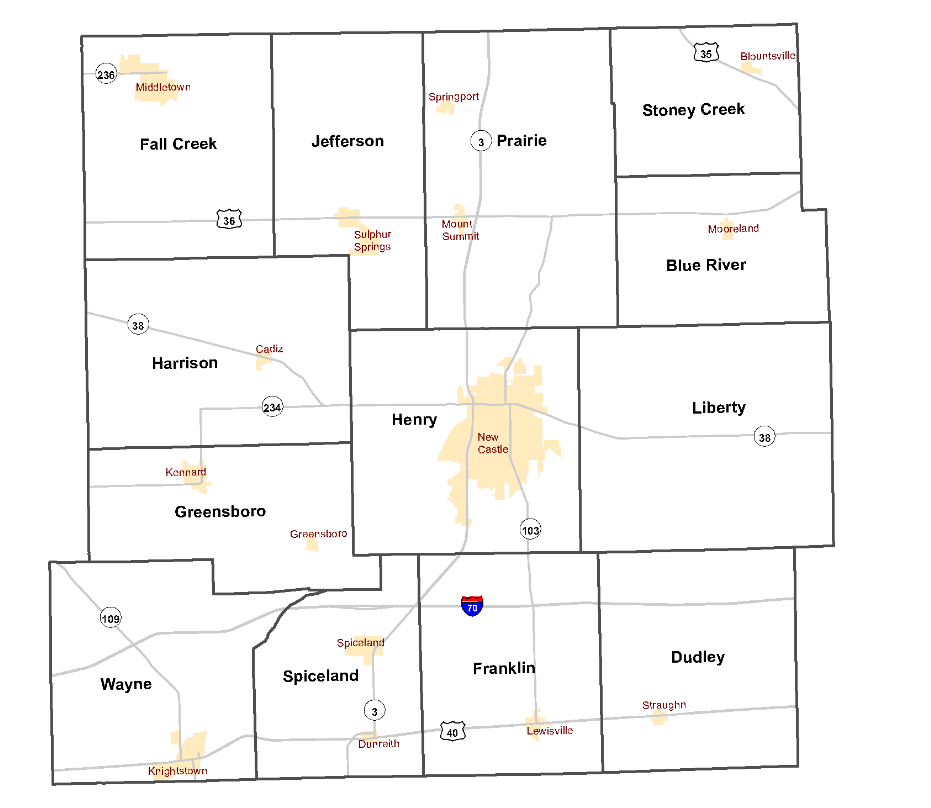 Replace with County map or logo aboveEffective Date: ENTER DATE HEREPLAN DISTRIBUTIONThe following individuals, agencies, or departments shall receive a copy of this plan.SAMPLE County Emergency Management AgencyAll County Public Safety AgenciesAll Incorporated Cities and TownsSAMPLE County CommissionersParticipating StakeholdersRECORD OF CHANGETable of Contents1.0 BACKGROUNDSAMPLE County is located in the East Central portion of the State of Indiana and encompasses 000 square miles. We are bordered to the North by SAMPLE and SAMPLE Counties, SAMPLE and SAMPLE Counties to the East, SAMPLE and SAMPLE to the South and SAMPLE, SAMPLE, and SAMPLE Counties to the West.  The population of SAMPLE County, Indiana was 00,000 as of the 2010 Census and covers an area of 000.00 square miles. SAMPLE County includes the cities of ADD CITY, ADD CITY, ADD CITY, ADD CITY, ADD CITY, ADD CITY, ADD CITY, ADD CITY, and ADD CITY. The county also consists of the following townships: ADD TWP, ADD TWP, ADD TWP, ADD TWP, ADD TWP, ADD TWP, ADD TWP, ADD TWP, ADD TWP, ADD TWP, ADD TWP.  SAMPLE County is home to several federal, state, and city/county governmental offices.The County seat is located in the City of SAMPLE.  The County executive body consist of the Board of Commissioners.  The County legislative fiscal body consist of the County Council members. There is one hospital within SAMPLE County and a multitude of outpatient healthcare facilities. There are 00 fire departments that cover varies regions of SAMPLE County.  SAMPLE County includes a multitude of law enforcement agencies to include the SAMPLE County Sheriff’s Department, SAMPLE City Police Department, Indiana State Police, and several other small police departments for local towns and schools.SAMPLE County contains a total of 1 Interstate (I-00) and nine state roads (US- 00, SR-0, SR-0, SR-00, SR-00, SR-00, SR-000, SR-000, SR-00, and SR-00) which are routine routes for hazardous material transportation in the State of Indiana.  COMPANY NAME and COMPANY NAME railroad companies operate rail lines within SAMPLE County. The City of SAMPLE also has a municipal airport capable of dispatching and receiving small aircraft for air operations if needed.The purpose of this document is to allow public safety members the ability to integrate daily operations and to promote interoperability during disaster and planned events involving multi-agency and regional All-Hazard incidents. The goal of this plan is to establish guidance to support local emergency communications, Emergency Operations Center activations.  This plan also addresses Regional and Statewide Interoperability with local, state, and federal responders. 2.0 STRATEGYThe goal of this plan is to establish assignments and provide guidance to support emergency communications during local emergencies, Emergency Operations Center activations, and/or any countywide emergency.  This plan represents input gathered during several planning opportunities engaging numerous public safety and private partners in SAMPLE County.  Additionally, this plan is structured to identify the most common utilized communications methods used throughout SAMPLE County and provide suggested guidance on usage during major incidents or countywide events requiring multiple response agencies.  This plan does not replace individual agency response plans and can be integrated in conjunction with Regional Tactical Interoperable Plans (TICPs). 3.0 ORGANIZATION AND GOVERNANCEThe development of this plan is based upon district planning seminars and meetings between the following agencies: SAMPLE County CommissionersSAMPLE County 911 DispatchCity of SAMPLE DispatchSAMPLE County Hospital and AffiliatesSAMPLE County EMS SAMPLE County Fire Chiefs AssociationCity of SAMPLE Fire DepartmentSAMPLE County Sheriff DepartmentSAMPLE County Emergency Management AgencySAMPLE County Public SchoolsSAMPLE City DispatchOngoing maintenance of the SAMPLE County Communications Plan requires revisions and updates which reflect the evolving technologic needs of emergency communications within SAMPLE County, the State of Indiana and the United States. Additional information shall be incorporated from After Action Reports (AARs) and Improvement Plans developed as a result of public safety exercises or real-world emergency events.This continual maintenance and review of the SAMPLE County Communications Plan will be accomplished by a group designated by the SAMPLE County Board of Commissioners.  In coordination with other local agencies and stakeholders, the review of this plan should occur annually or as needed, to provide revisions and updates.4.0 TECHNOLOGY & SYSTEM LIFECYCLE Statewide 800 MHz SystemThe State of Indiana provides an interoperable and reliable public safety communications system to all Hoosier first responders and public safety professionals for use during routine, emergency and task force situations. The state charges no user fees for this 800 MHz interoperable communications system (SAFE-T), and participation is voluntary. The state pays for ongoing maintenance and biennial technology upgrades to the system, contracted through the year 2036.  User agencies are responsible for purchasing and maintaining the equipment used to operate on the system.More than 64,000 user radios are registered in the SAFE-T system database.  This includes first responders in all 92 counties, 17 state agencies, and 13 federal agencies.  While some agencies have a radio or small number of radios in order to provide interoperable communications in the event of a natural or man-made disaster, a large number of agencies use the system for their day-to-day communications needs.PROPRIETARY SYSTEMS (Not all counties, and local jurisdiction utilizes the Indiana Safe-T 800MHz. radio system, locally owned and operated systems are available.  This section is provided for  local systems.)VHF SYSTEMS[INSERT] UHF SYSTEMS[INSERT5.0 COMMUNICATIONS PLAN – COUNTY RADIO PROCEDURE Purpose:This section of the Communication plan will provide specific information related to local interoperability; providing talkgroup name, description highlighting agencies that utilize specific talkgroups as well as specific radio programming information including Zone and Channel number.  Emergency Responders can refer to chart below to locate specific talkgroups within their radio programming template.  Note – radio templates may differ agency to agency.Local Interoperability: Talkgroups Used For Daily Operations – SAMPLE County LE – Law EnforcementFD – Fire Department 
Regional Interoperability: Talkgroups used for Mutual Aid calling - SAMPLE CountyMA – Mutual Aid; Letter coincides with regional map found in appendix.Statewide Interoperability: Talkgroups used for Statewide Interoperability – SAMPLE County MA – Mutual AidSW – Statewide Calling Channel – Monitored by Indiana State Police Regional Dispatch Centers and State Emergency Operations Center
5.1 BACK-UP COMMUNICATIONS PLAN Limited resources (busy of the system) procedures:Site Trunking Plan:SITE TRUNKING is a safeguard operating mode common to trunked, multi-site radio system such as the IPSC Statewide 800 MHz system.  Users of conventional public safety radio systems will be unfamiliar with this term and may find the concept difficult to understand.  To begin with, it is important to understand that SITE TRUNKING DOES NOT MEAN THE SYSTEM IS DOWN!  It is critical for users to train to recognize and appropriately respond to site trunking events.All sites on the statewide system are connected by T-1 telephone lines.  When sites are operating normally via T-1 lines, they are operating in a condition known as Wide Area configuration.  Wide Area allows users to communicate with users that are both affiliated with the same site as the user and those that are affiliated with sites other than the one where a particular user is affiliated.  Hence, users can communicate across cities, counties and even across the State. However, when T-1 connectivity is broken, the particular site is no longer able to communicate with the system and the other sites on the system.  This condition is known as Site Trunking. The site is still up and operational, but not in "wide area" mode.  Users/agencies do not need to report the Site Trunking problem to either IPSC or Motorola. The system is monitored 24/7 by either IPSC or Motorola Network Management personnel and any interruption in service is immediately recognized and the proper technicians are dispatched.  Understanding that it is of extreme importance to have a plan in place prior to a site trunking event our agencies will adhere to the following guidelines and procedures in the event of a site trunking event:  Back-up Communications Plan:In the event of a communication disruption of our current public safety radio system SAMPLE County will utilize the following Radio System UHF/VHF for primary communications.6.0 AGENCY CONTACT INFORMATION  The following table illustrates communications platforms used by Emergency Response agencies and Stakeholders throughout SAMPLE County: Note- This table may also be used in conjunction with Incident Command System (ICS) 205a form.6.1 COMMUNICATIONS LIST (ICS 205A)7.0 DATA & CAD SOFTWARE CONTACT INFORMATION Integrated Public Safety Commission (IPSC) Mapping Analytics and Data Driven Exchange Network (MADDEN) Center  (317) 234-96867.1 BROADBAND WIRELESS DATA – MOBILE DATA CONTACT INFORMATION7.2 PUBLIC SAFETY ANSWERING POINT – 911 CENTER – SOFTWARE7.3 RADIO VENDOR – CONTACT INFORMATION 7.4 LOCAL PROGRAMMER – CONTACT INFORMATIONNote- Talkgroup memorandum of understanding (MOU) blank document located in appendix; additional signed MOU documents from surrounding agency/jurisdiction can be attached to this plan.IMPORTANT – Programmer must check hardware key expiration date8.1 SYSTEM – STANDARD OPERATING PROCEDURES (SOP) SAMPLE County – Standard Operating Procedures – INSERT HERE 9.0 EMERGENCY CONTACTS10.0 APPENDICESAPPENDIX  A – IPSC P25 Migration 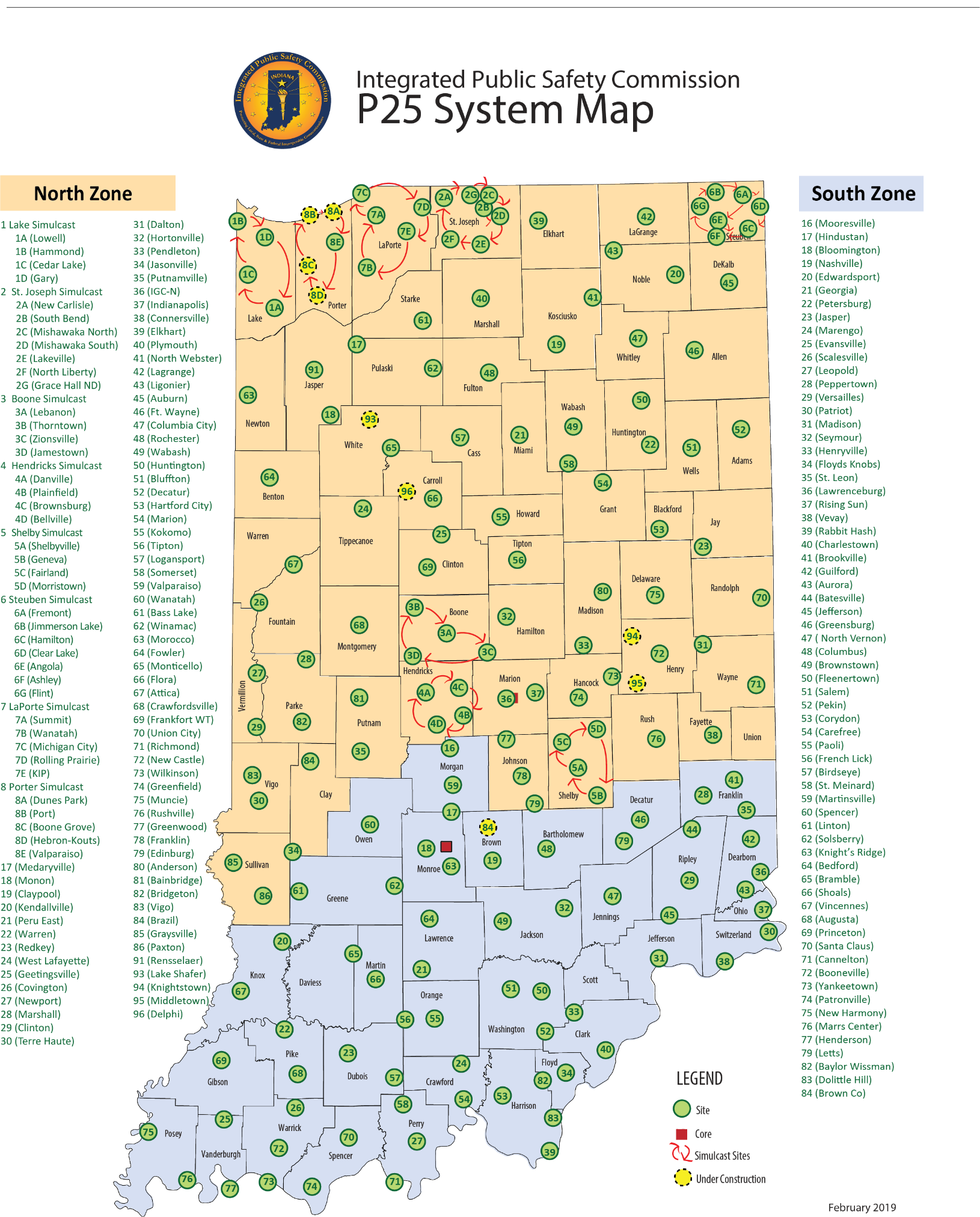 APPENDIX  B – P25 Mutual Aid Interoperability Options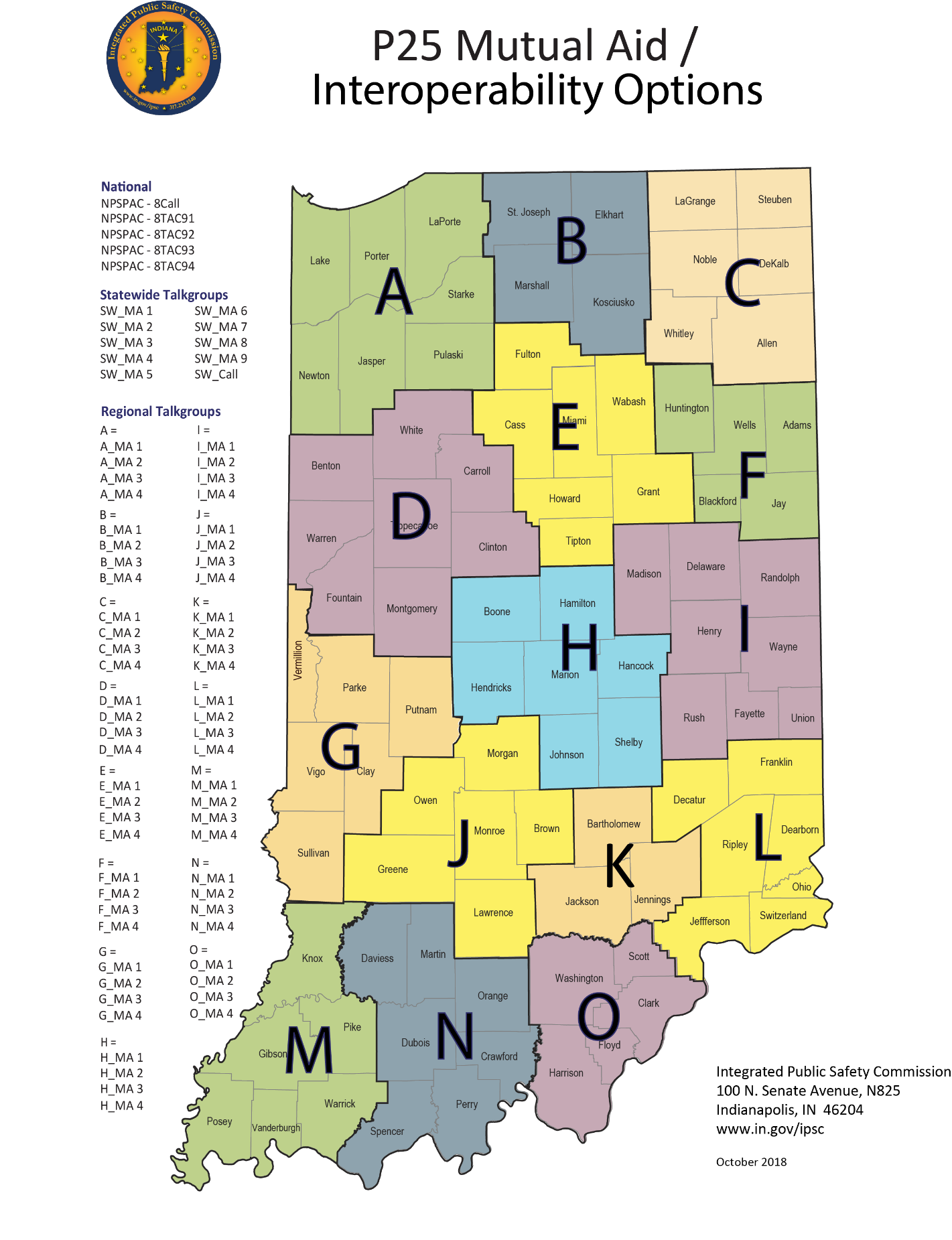 APPENDIX  C – NPSPAC – National 800MHz Interoperability Sites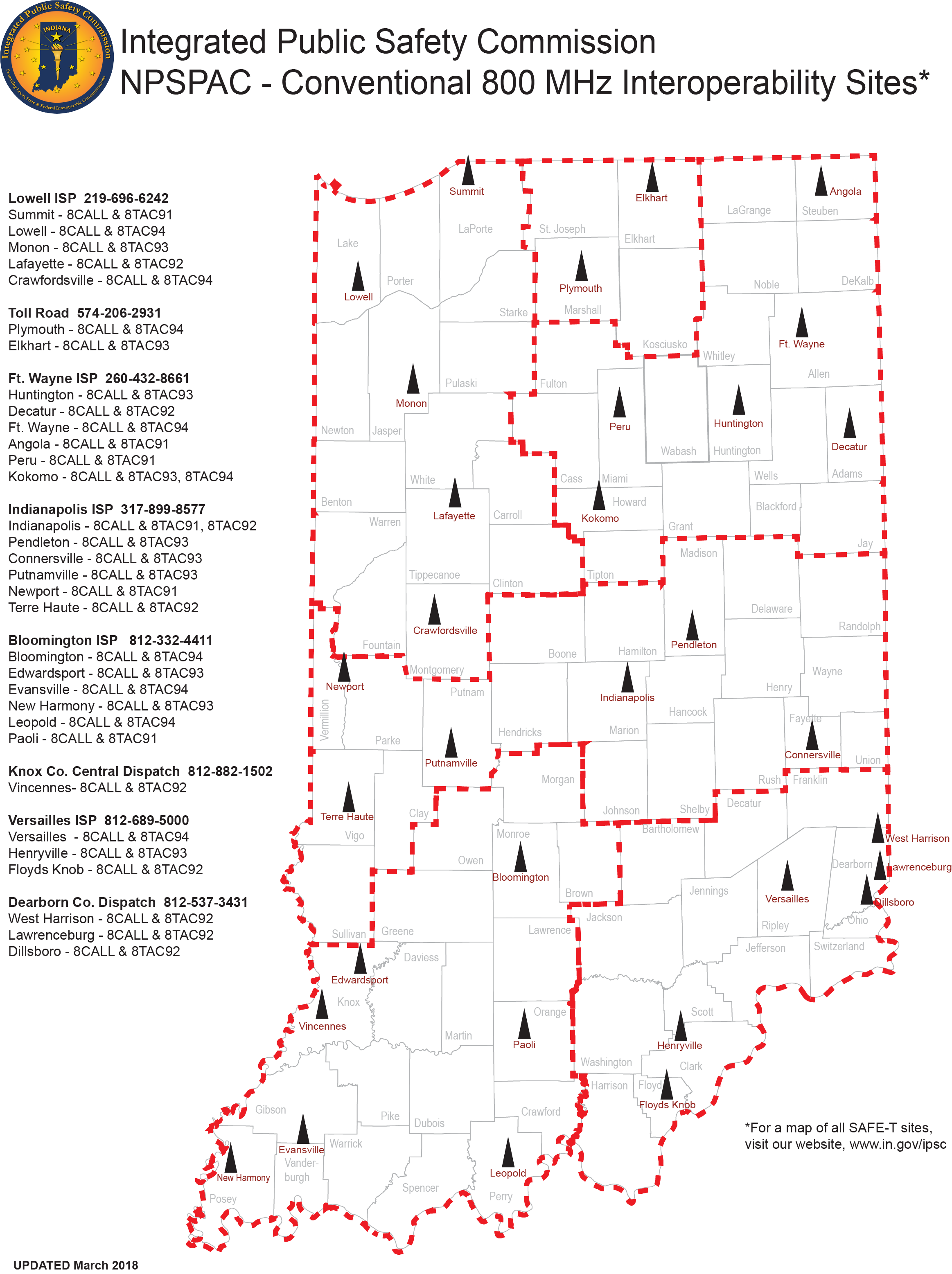 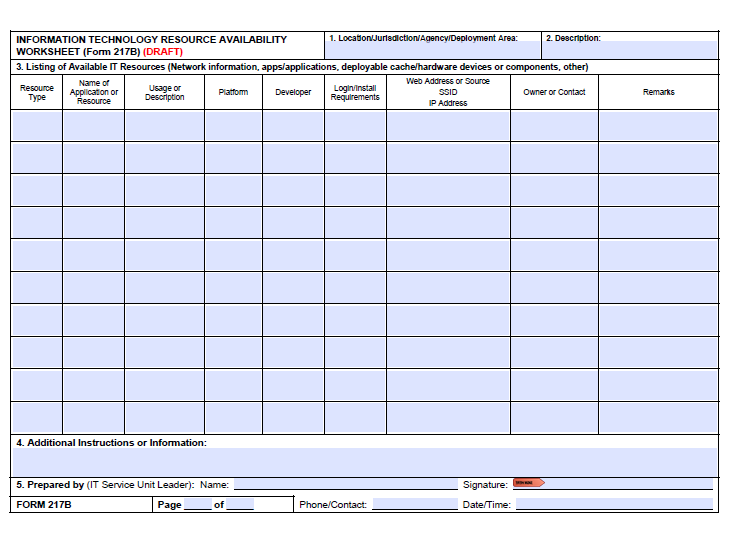 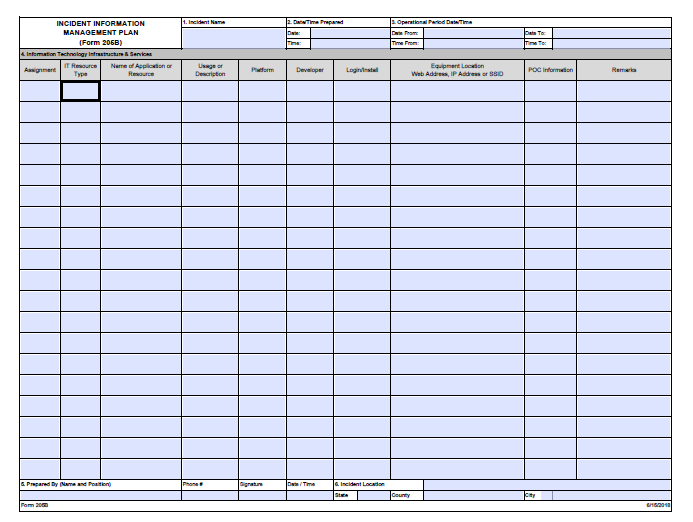 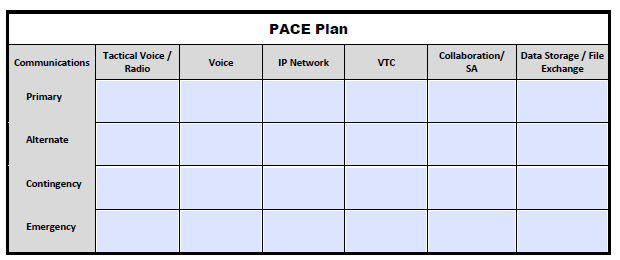 SAMPLE County Commissioner PresidentNAME HERE, PresidentMunicipal Police, Fire, EMS, and Street Dept. NAME HERE, Mayor City of INSERT CITYMunicipal Police, Fire, EMA, and Street Dept. NAME HERE, Mayor of INSERT CITYJurisdictional Police, Fire, EMS, and Street Dept. NAME HERE, Mayor, INSERT CITYSAMPLE County Sheriff's DepartmentNAME HERE, SAMPLE County SheriffNAME HERE, President, Town of SAMPLENAME HERE, President, Town of SAMPLENAME HERE, President, Town of SAMPLENAME HERE, President, Town of SAMPLENAME HERE, President, Town of SAMPLENAME HERE, President, Town of SAMPLENAME HERE, President, Town of SAMPLENAME HERE, CEO SAMPLE County HospitalNAME HERE, President, SAMPLE County Fire Chiefs Association Change No.DescriptionChange DateApproved By001Talk Group NameDescriptionZone and channel # (optional)SAMPLE LE Disp County LE Dispatch Zone 1; Channel 1SAMPLE Fire Disp County FD Dispatch Zone 1; Channel 2 Talk Group NameDescriptionZone and channel # (optional)J – MA1Regional MAZone 2; Channel 1J – MA2Regional MAZone 2; Channel 2J – MA3Regional MAZone 2; Channel 3J – MA4Regional MA use for landing zone Zone 2; Channel 4 Talk Group NameDescriptionZone and channel # (optional)SW – CALLCalling Channel Zone 3; Channel 1 SW – MA1Zone 3; Channel 2SW – MA2Zone 3; Channel 3SW – MA3 Zone 3; Channel 4SW – MA4Zone 3; Channel 5SW – MA5Zone 3; Channel 6SW – MA6Zone 3; Channel 7SW – MA7Task Force Convoy Zone 3; Channel 8SW – MA8Zone 3; Channel 9SW – MA9 Zone 3; Channel 10Conventional Talk Group NameDescriptionProgramming location: (optional)SHF DISPSheriff DispatchVHF radio – channel 1CO FD DISPCounty Fire DispatchVHF radio – channel 2EMS DISP County EMS DispatchVHF radio – channel 3PT – PT Point to Point - ISPVHF radio – channel 4Agency Name Contact Number Primary Radio SAMPLE Co. Sheriff Insert Name 111-111-1111800MHz. SAMPLE City Police Insert Name111-111-1111800MHz. SAMPLE Marshal Insert Name 111-111-1111800MHz.SAMPLE Fire Dept.Insert Name111-111-1111VHFSAMPLE Co. EMS Insert Name 111-111-1111VHFSAMPLE Co. EMAInsert Name 111-111-1111800MHz. SAMPLE Co. HighwayInsert Name111-111-1111VHFSAMPLE Co. SchoolsInsert Name 111-111-1111UHF1. Incident Name:  1. Incident Name:  1. Incident Name:  1. Incident Name:  2. Operational Period:  2. Operational Period:  2. Operational Period:  Date From:  Date From:  Date To:  Date To:  Date To:  1. Incident Name:  1. Incident Name:  1. Incident Name:  1. Incident Name:  2. Operational Period:  2. Operational Period:  2. Operational Period:  Time From:  Time From:  Time To:  Time To:  Time To:  3. Basic Local Communications Information:3. Basic Local Communications Information:3. Basic Local Communications Information:3. Basic Local Communications Information:3. Basic Local Communications Information:3. Basic Local Communications Information:3. Basic Local Communications Information:3. Basic Local Communications Information:3. Basic Local Communications Information:3. Basic Local Communications Information:3. Basic Local Communications Information:3. Basic Local Communications Information:Incident Assigned PositionIncident Assigned PositionIncident Assigned PositionIncident Assigned PositionName (Alphabetized)Name (Alphabetized)Name (Alphabetized)Method(s) of Contact
(phone, pager, cell, etc.)Method(s) of Contact
(phone, pager, cell, etc.)Method(s) of Contact
(phone, pager, cell, etc.)Method(s) of Contact
(phone, pager, cell, etc.)4. Prepared by:Name:  Name:  Name:  Name:  Position/Title:  Position/Title:  Position/Title:  Signature:  	Signature:  	Signature:  	Signature:  	ICS 205AICS 205AIAP Page  IAP Page  IAP Page  Date/Time:  Date/Time:  Date/Time:  Date/Time:  Date/Time:  Date/Time:  Date/Time:  CAD Customer # After Hours SupportSoftware Version Other InfoENTER Company000000-00000001-111-111-1111V00.00(example: DO mode, application or web based, hosted/not hosted, etc.MobileCustomer # After Hours SupportSoftware Version ENTER Company000000-00000001-111-111-1111V00.00RMSCustomer # After Hours SupportSoftware Version ENTER Company000000-00000001-111-111-1111V00.00JailCustomer # After Hours SupportSoftware Version ENTER Company000000-00000001-111-111-1111V00.00Device – MIFI/AircardVehicle or Unit #Device Wireless (CTN) #Model/Series Additional Info(example: Service Provider & TX, IP, device IDCompany Name Customer #After hours supportSoftware Version Company Office Contact # After Hours SupportMaintenance ContractENTER COMPANY111-111-1111111-111-1111Name AgencyContact #Hardware Key AccessHardware Key AccessENTER NAMEENTER AGENCY111-111-1111111-111-1111Agency Contact #Indiana State Emergency Operations CenterWatch Desk1-800-669-7362 Ex. 1State EOC ESF 2 Desk (Communications)317-238-1705Integrated Public Safety CommissionNetwork Operations Center317-234-1540
 After hours, weekends and holidays, you will be presented with three (3) choices: 1) On-call pager system. LEAVE A MESSAGE for prompt callback. 2) Voice mail system for next business day callback. 3) Motorola Network Monitoring to speak with a technician about your problem.Integrated Public Safety CommissionMADDEN Center – DATA/CAD317-234-9686 (24/7)Indianapolis Traffic Management Center (TMC)